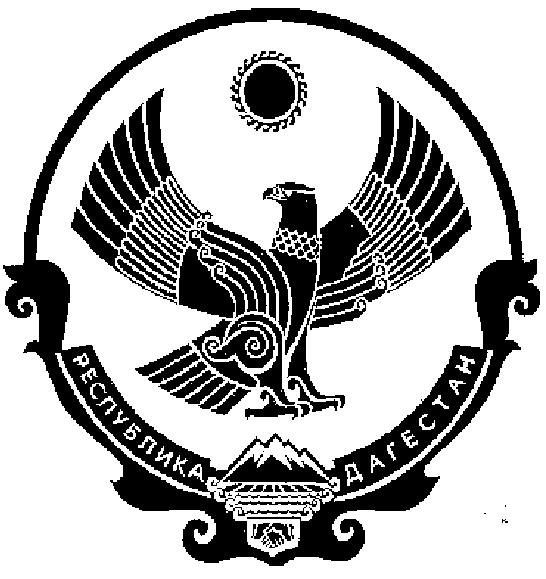 СОБРАНИЕ ДЕПУТАТОВ МУНИЦИПАЛЬНОГО ОБРАЗОВАНИЯ СЕЛЬСКОГО ПОСЕЛЕНИЯ «СЕЛО НИЖНИЙ ЧИРЮРТ» КИЗИЛЮРТОВСКОГО РАЙОНА РД  01.06..2020г.                                                                                                                                      № 6Об утверждении Положения о порядке представления и рассмотрения ежегодного отчета главы  администрации муниципального образования сельского поселения «село Нижний Чирюрт»На основании части 11.1 статьи 35 и части 5.1 статьи 36 Федерального закона   от 6 октября  2003 года № 131-ФЗ «Об общих принципах организации местного самоуправления в Российской Федерации», Уставом муниципального образования сельского поселения  «село Нижний Чирюрт»,  принятого решением Собрания депутатов  муниципального образования сельского поселения «село Нижний Чирюрт»  (с последующими изменениями), Собрание депутатов  муниципального образования сельского поселения «село Нижний Чирюрт»   РЕШИЛО:1. Утвердить Положение о порядке предоставления и рассмотрения ежегодного отчета Главы администрации муниципального образования сельского поселения  «село Нижний Чирюрт»  о результатах деятельности согласно приложению.2. Решение подлежит официальному опубликованию. 3. Контроль за исполнением настоящего решения оставляю за собой.Председатель Собрания депутатовМО СП «село Нижний Чирюрт»  	подпись/печать	                       З.Г.НугаеваПоложениео порядке представления и рассмотрения ежегодного отчета Главы сельского поселения «село Нижний Чирюрт» о результатах деятельностиРаздел 1. Общие положения1. Настоящее Положение разработано в соответствии с Федеральным законом    от 6 октября 2003 года № 131-ФЗ «Об общих принципах организации местного самоуправления в Российской Федерации», Уставом муниципального образования сельского поселения «село Нижний Чирюрт».2. Положение устанавливает порядок представления в Собрание депутатов  сельского поселения «село Нижний Чирюрт» (далее – Собрание депутатов поселения), рассмотрения Собрание депутатов поселения и оформления результатов ежегодного отчета Главы сельского поселения «село Нижний Чирюрт» (далее – Глава поселения) о результатах деятельности, в том числе о решении вопросов, поставленных Собранием депутатов муниципального образования сельского поселения (далее – отчет Главы поселения).3. Заседание Собрания депутатов, на котором заслушивается отчет Главы, является открытым. На заседании в порядке, установленном Регламентом Собрания депутатов «село «Нижний Чирюрт», присутствуют жители сельского поселения «село Нижний Чирюрт» и иные лица.Раздел 2. Содержание ежегодного отчета Главы поселения1. Ежегодный отчет Главы поселения должен включать в себя текстовую (описательную) часть, а также отчет о достигнутых значениях показателей в отчетном периоде.  В качестве комментария к отчету могут быть приложены презентационные материалы, слайды, таблицы, мониторинговые исследования, иллюстрации и иные материалы.2. Текстовая (описательная) часть отчета Главы муниципального образования поселения включает следующие разделы:Раздел 1. Оценка социально-экономического положения в сельском поселении, положительная и отрицательная динамика;Раздел 2. Основные направления деятельности в отчетном периоде, достигнутые по ним результаты:взаимодействие с органами государственной власти, органами местного самоуправления иных муниципальных образований, гражданами и организациями;работа с обращениями граждан, личный прием граждан;осуществление правотворческой инициативы;Раздел 3. Деятельность Главы сельского поселения по решению вопросов, поставленных перед главой Собранием депутатов поселения, достигнутые результаты.Раздел 4. Основные цели и направления деятельности на предстоящий период.Раздел 5. Информация об исполнительно-распорядительной деятельности администрации по вопросам местного значения, закрепленным за сельским поселением.Раздел 6. Организация деятельности представительного органа муниципального образования.По разделам 1 и 2 приводятся фактические значения показателей эффективности деятельности Главы сельского поселения:за период, предшествующий отчетному;за отчетный период;планируемые в следующем за отчетным периоде.Раздел 3. Предоставление Главой поселения ежегодного отчета1. Отчет Главы сельского поселения представляется в Собрание депутатов муниципального образования сельского поселения в месячный срок со дня истечения 12 месяцев с момента вступления в должность Главы избранного поселения.Последующие ежегодные отчеты Главы сельского поселения представляются в Собрание депутатов муниципального образования сельского поселения не позднее одного месяца  после  утверждения отчета об исполнении бюджета сельского поселения «село Нижний Чирюрт» за предыдущий год.2. Отчет предоставляется в письменной форме на бумажном и электронном носителях.3. Непредставление отчета является основанием для неудовлетворительной оценки Собранием депутатов поселения деятельности Главы поселения.Нарушение сроков предоставления отчета в сочетании с другими основаниями может служить основанием для неудовлетворительной оценки Собранием депутатов муниципального образования сельского поселения деятельности Главы сельского поселения.Раздел 4. Рассмотрение ежегодного отчета Главы сельского поселения1. Заседание Собрания депутатов муниципального образования сельского поселения  по отчету Главы сельского поселения проводится не позднее месяца  с даты его предоставления.2. Отчет Главы сельского поселения направляется всем депутатам Собрания депутатов муниципального образования сельского поселения.3. Не позднее чем за 10 календарных дней до заседания Собрания депутатов, на котором планируется заслушивание отчета Главы сельского поселения в письменной форме ему направляется перечень вопросов и предложений, поступивших от депутатов. Результаты их рассмотрения доводятся до сведения депутатов в ходе доклада о ежегодном отчете.4. При рассмотрении отчета Собрание депутатов муниципального образования сельского поселения на своем заседании заслушивает Главу сельского поселения.После представления отчета Глава сельского поселения отвечает на вопросы депутатов Собрания.5. При оценке деятельности Главы сельского поселения депутатам Собрания депутатов поселения необходимо руководствоваться:5.1. приоритетностью направлений деятельности Главы сельского поселения;5.2. целесообразностью принятого решения, действия (бездействия) Главы сельского поселения.6. Вопросы рассмотрения отчета Главы сельского поселения, не урегулированные настоящим Положением, решаются в соответствии с Регламентом Собрания депутатов муниципального образования сельского поселения.Раздел 5. Решение Собрания депутатов муниципального образования сельского поселения об отчете Главы сельского поселения5.1. По итогам рассмотрения отчета Главы сельского поселения Собрание депутатов муниципального образования сельского поселения принимается одно из следующих решений:1) об утверждении отчета с оценкой «удовлетворительно»;2) об утверждении отчета с оценкой «неудовлетворительно»;5.2 Решение Собрания депутатов муниципального образования сельского поселения о ежегодном отчете Главы сельского поселения вступает в силу со дня его подписания, подлежит официальному опубликованию.368120, Российская Федерация Республика Дагестан  Кизилюртовский  район село Нижний ЧирюртРЕШЕНИЕПриложение                                                                                                            к решению Собрания депутатов МО СП «село Нижний Чирюрт» от 01.06.2020г. № 6